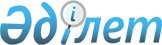 Іле аудандық мәслихатының 2019 жылғы 9 қаңтардағы "Іле ауданының Боралдай кенті және ауылдық округтерінің 2019-2021 жылдарға арналған бюджеттері туралы" № 37-176 шешіміне өзгерістер енгізу туралыАлматы облысы Іле аудандық мәслихатының 2019 жылғы 10 желтоқсандағы № 48-218 шешімі. Алматы облысы Әділет департаментінде 2019 жылы 19 желтоқсанда № 5347 болып тіркелді
      2008 жылғы 4 желтоқсандағы Қазақстан Республикасының Бюджет кодексінің 106-бабының 4-тармағына, "Қазақстан Республикасындағы жергілікті мемлекеттік басқару және өзін-өзі басқару туралы" 2001 жылғы 23 қаңтардағы Қазақстан Республикасы Заңының 6-бабының 1-тармағының 1) тармақшасына сәйкес, Іле аудандық мәслихаты ШЕШІМ ҚАБЫЛДАДЫ:
      1. Іле аудандық мәслихатының "Іле ауданының Боралдай кенті және ауылдық округтерінің 2019-2021 жылдарға арналған бюджеттері туралы" 2019 жылғы 9 қаңтардағы № 37-176 (Нормативтік құқықтық актілерді мемлекеттік тіркеу тізілімінде № 5035 тіркелген, 2019 жылдың 4 ақпанында Қазақстан Республикасы Нормативтік құқықтық актілерінің эталондық бақылау банкінде жарияланған) шешіміне келесі өзгерістер енгізілсін:
      көрсетілген шешімнің 1, 2, 3, 4, 5, 6, 7, 8, 9, 10-тармақтары жаңа редакцияда баяндалсын:
       "1. 2019-2021 жылдарға арналған Боралдай кентінің бюджеті тиісінше осы шешімнің 1, 2, 3-қосымшаларына сәйкес, оның ішінде 2019 жылға келесі көлемдерде бекітілсін:
      1) кірістер 415 347 мың теңге, оның ішінде: 
      салықтық түсімдер 270 640 мың теңге;
      трансферттер түсімі 144 707 мың теңге;
      2) шығындар 425 265 мың теңге;
      3) қаржы активтерімен операциялар бойынша сальдо 0 теңге; 
      4) бюджет тапшылығы (профициті) (-) 9 918 мың теңге; 
      5) бюджет тапшылығын қаржыландыру (профицитін пайдалану) 9 918 мың теңге.";
      "2. 2019-2021 жылдарға арналған Ащыбұлақ ауылдық округінің бюджеті тиісінше осы шешімнің 4, 5, 6-қосымшаларына сәйкес, оның ішінде 2019 жылға келесі көлемдерде бекітілсін:
      1) кірістер 300 734 мың теңге, оның ішінде: 
      салықтық түсімдері 208 854 мың теңге;
      трансферттер түсімі 91 880 мың теңге;
      2) шығындар 314 284 мың теңге;
      3) қаржы активтерімен операциялар бойынша сальдо 0 теңге; 
      4) бюджет тапшылығы (профициті) (-) 13 550 мың теңге; 
      5) бюджет тапшылығын қаржыландыру (профицитін пайдалану) 13 550 мың теңге.";
      "3. 2019-2021 жылдарға арналған Байсерке ауылдық округінің бюджеті тиісінше осы шешімнің 7, 8, 9-қосымшаларына сәйкес, оның ішінде 2019 жылға келесі көлемдерде бекітілсін:
      1) кірістер 290 867 мың теңге, оның ішінде: 
      салықтық түсімдері 277 315 мың теңге;
      трансферттер түсімі 13 552 мың теңге;
      2) шығындар 322 940 мың теңге;
      3) қаржы активтерімен операциялар бойынша сальдо 0 теңге; 
      4) бюджет тапшылығы (профициті) (-) 32 073 мың теңге; 
      5) бюджет тапшылығын қаржыландыру (профицитін пайдалану) 32 073 мың теңге.";
      "4. 2019-2021 жылдарға арналған Жетіген ауылдық округінің бюджеті тиісінше осы шешімнің 10, 11, 12-қосымшаларына сәйкес, оның ішінде 2019 жылға келесі көлемдерде бекітілсін:
      1) кірістер 160 516 мың теңге, оның ішінде: 
      салықтық түсімдері 110 076 мың теңге;
      трансферттер түсімі 50 440 мың теңге;
      2) шығындар 173 162 мың теңге;
      3) қаржы активтерімен операциялар бойынша сальдо 0 теңге; 
      4) бюджет тапшылығы (профициті) (-) 12 646 мың теңге; 
      5) бюджет тапшылығын қаржыландыру (профицитін пайдалану) 12 646 мың теңге.";
      "5. 2019-2021 жылдарға арналған КазЦИК ауылдық округінің бюджеті тиісінше осы шешімнің 13, 14, 15-қосымшаларына сәйкес, оның ішінде 2019 жылға келесі көлемдерде бекітілсін:
      1) кірістер 96 747 мың теңге, оның ішінде: 
      салықтық түсімдері 93 230 мың теңге;
      трансферттер түсімі 3 517 мың теңге;
      2) шығындар 99 097 мың теңге;
      3) қаржы активтерімен операциялар бойынша сальдо 0 теңге; 
      4) бюджет тапшылығы (профициті) (-) 2 350 мың теңге;
      5) бюджет тапшылығын қаржыландыру (профицитін пайдалану) 2 350 мың теңге.";
      "6. 2019-2021 жылдарға арналған Қараой ауылдық округінің бюджеті тиісінше осы шешімнің 16, 17, 18 -қосымшаларына сәйкес, оның ішінде 2019 жылға келесі көлемдерде бекітілсін:
      1) кірістер 255 178 мың теңге, оның ішінде: 
      салықтық түсімдері 71 123 мың теңге;
      трансферттер түсімі 184 055 мың теңге;
      2) шығындар 257 623 мың теңге;
      3) қаржы активтерімен операциялар бойынша сальдо 0 теңге; 
      4) бюджет тапшылығы (профициті) (-) 2 445 мың теңге; 
      5) бюджет тапшылығын қаржыландыру (профицитін пайдалану) 2 445 мың теңге.";
      "7. 2019-2021 жылдарға арналған Күрті ауылдық округінің бюджеті тиісінше осы шешімнің 19, 20, 21-қосымшаларына сәйкес, оның ішінде 2019 жылға келесі көлемдерде бекітілсін:
      1) кірістер 66 882 мың теңге, оның ішінде: 
      салықтық түсімдері 16 968 мың теңге;
      трансферттер түсімі 49 914 мың теңге;
      2) шығындар 73 547 мың теңге;
      3) қаржы активтерімен операциялар бойынша сальдо 0теңге; 
      4) бюджет тапшылығы (профициті) (-) 6 665 мың теңге; 
      5) бюджет тапшылығын қаржыландыру (профицитін пайдалану) 6 665 мың теңге.";
      "8. 2019-2021 жылдарға арналған Междуреченский ауылдық округінің бюджеті тиісінше осы шешімнің 22, 23, 24-қосымшаларына сәйкес, оның ішінде 2019 жылға келесі көлемдерде бекітілсін:
      1) кірістер 97 117 мың теңге, оның ішінде:
      салықтық түсімдері 54 250 мың теңге;
      трансферттер түсімі 42 867 мың теңге;
      2) шығындар 101 552 мың теңге;
      3) қаржы активтерімен операциялар бойынша сальдо 0 теңге; 
      4) бюджет тапшылығы (профициті) (-) 4 435 мың теңге; 
      5) бюджет тапшылығын қаржыландыру (профицитін пайдалану) 4 435 мың теңге.";
      "9. 2019-2021 жылдарға арналған Чапаев ауылдық округінің бюджеті тиісінше осы шешімнің 25, 26, 27-қосымшаларына сәйкес, оның ішінде 2019 жылға келесі көлемдерде бекітілсін:
      1) кірістер 183 218 мың теңге, оның ішінде: 
      салықтық түсімдері 60 129 мың теңге;
      трансферттер түсімі 123 089 мың теңге;
      2) шығындар 188 354 мың теңге;
      3) қаржы активтерімен операциялар бойынша сальдо 0 теңге; 
      4) бюджет тапшылығы (профициті) (-) 5 136 мың теңге; 
      5) бюджет тапшылығын қаржыландыру (профицитін пайдалану) 5 136 мың теңге.";
      "10. 2019-2021 жылдарға арналған Энергетический ауылдық округінің бюджеті тиісінше осы шешімнің 28, 29, 30-қосымшаларына сәйкес, оның ішінде 2019 жылға келесі көлемдерде бекітілсін:
      1) кірістер 448 859 мың теңге, оның ішінде: 
      салықтық түсімдері 392 010 мың теңге;
      трансферттер түсімі 56 849 мың теңге;
      2) шығындар 477 190 мың теңге;
      3) қаржы активтерімен операциялар бойынша сальдо 0 теңге; 
      4) бюджет тапшылығы (профициті) (-) 28 331 мыңтеңге; 
      5) бюджет тапшылығын қаржыландыру (профицитін пайдалану) 28 331 мың теңге.".
      2. Көрсетілген шешімнің 1, 4, 7, 10, 13, 16, 19, 22, 25, 28-қосымшалары тиісінше осы шешімнің 1, 2, 3, 4, 5, 6, 7, 8, 9, 10-қосымшаларына сәйкес жаңа редакцияда баяндалсын.
      3. Осы шешімнің орындалуын бақылау Іле аудандық мәслихатының "Бюджет, әлеуметтік-экономикалық даму, көлік, құрылыс, байланыс, өнеркәсіп, ауыл шаруашылығы, жер қатынастары және кәсіпкерлік мәселелері жөніндегі" тұрақты комиссиясына жүктелсін.
      4. Осы шешім 2019 жылдың 1 қаңтарынан бастап қолданысқа енгізіледі. Боралдай кентінің 2019 жылға арналған бюджеті Ащыбұлақ ауылдық округінің 2019 жылға арналған бюджеті Байсерке ауылдық округінің 2019 жылға арналған бюджеті Жетыген ауылдық округінің 2019 жылға арналған бюджеті КазЦик ауылдық округінің 2019 жылға арналған бюджеті Қараой ауылдық округінің 2019 жылға арналған бюджеті  Күрті ауылдық округінің 2019 жылға арналған бюджеті Междуреченск ауылдық округінің 2019 жылға арналған бюджеті Чапаев ауылдық округінің 2019 жылға арналған бюджеті Энергетический ауылдық округінің 2019 жылға арналған бюджеті
					© 2012. Қазақстан Республикасы Әділет министрлігінің «Қазақстан Республикасының Заңнама және құқықтық ақпарат институты» ШЖҚ РМК
				
      Іле аудандық мәслихатының сессия төрағасы

С. Доненбаев

      Іле аудандық мәслихатының хатшысы

Р. Абилова
"Іле ауданының мәслихаты" ММ 2019 жылғы 10 желтоқсаны № 48-218 шешіміне 1-қосымшаІле аудандық мәслихатының 2019 жылғы 9 қаңтардағы "Іле ауданының Боралдай кенті және ауылдық округтерінің 2019-2021 жылдарға арналған бюджеттері туралы" № 37-176 шешіміне 1-қосымша
Санаты
Санаты
Санаты
Санаты
Санаты
Сомасы (мың теңге)
Сыныбы
Сыныбы
Сыныбы
Сыныбы
Сомасы (мың теңге)
Ішкі сыныбы
Ішкі сыныбы
Ішкі сыныбы
Сомасы (мың теңге)
Ерекшелігі
Ерекшелігі
Сомасы (мың теңге)
Атауы
Сомасы (мың теңге)
І. Кірістер
415 347
1
Салықтық түсімдер
270 640
01
Табыс салығы
155 938
2
Жеке табыс салығы
155 938
04
Меншiкке салынатын салықтар
114 035
1
Мүлiкке салынатын салықтар
6 464
3
Жер салығы
6 271
4
Көлiк құралдарына салынатын салық
101 300
05
Тауарларға, жұмыстарға және қызметтерге салынатын iшкi салықтар
667
4
Кәсiпкерлiк және кәсiби қызметтi жүргiзгенi үшiн алынатын алымдар
667
4
Трансферттер түсімі
144 707
02
Мемлекеттiк басқарудың жоғары тұрған органдарынан түсетiн трансферттер
144 707
3
Аудандардың (облыстық маңызы бар қаланың) бюджетінен трансферттер
144 707
Функционалдық топ
Функционалдық топ
Функционалдық топ
Функционалдық топ
Функционалдық топ
Функционалдық топ
Сомасы (мың теңге)
Кіші функция
Кіші функция
Кіші функция
Кіші функция
Кіші функция
Сомасы (мың теңге)
Бюджеттік бағдарламалардың әкімшісі
Бюджеттік бағдарламалардың әкімшісі
Бюджеттік бағдарламалардың әкімшісі
Бюджеттік бағдарламалардың әкімшісі
Сомасы (мың теңге)
Бағдарлама
Бағдарлама
Бағдарлама
Сомасы (мың теңге)
Кіші бағдарлама
Кіші бағдарлама
Сомасы (мың теңге)
Атауы
Сомасы (мың теңге)
ІІ. Шығыстар
425 265
1
Жалпы сипаттағы мемлекеттiк қызметтер 
47 928
1
Мемлекеттiк басқарудың жалпы функцияларын орындайтын өкiлдi, атқарушы және басқа органдар
47 928
124
Аудандық маңызы бар қала, ауыл, кент, ауылдық округ әкімінің аппараты
47 928
001
Аудандық маңызы бар қала, ауыл, кент, ауылдық округ әкімінің қызметін қамтамасыз ету жөніндегі қызметтер
45 560
022
Мемлекеттік органның күрделі шығыстары
2 368
4
Бiлiм беру
217 104
1
Мектепке дейiнгi тәрбие және оқыту
213 954
124
Аудандық маңызы бар қала, ауыл, кент, ауылдық округ әкімінің аппараты
213 954
004
Мектепке дейінгі тәрбиелеу және оқыту және мектепке дейінгі тәрбиелеу және оқыту ұйымдарында медициналық қызмет көрсетуді ұйымдастыру
213 954
2
Бастауыш, негізгі орта және жалпы орта білім беру
3 150
124
Аудандық маңызы бар қала, ауыл, кент, ауылдық округ әкімінің аппараты
3 150
005
Ауылдық жерлерде балаларды мектепке дейін тегін алып баруды және кері алып келуді ұйымдастыру
3 150
7
Тұрғын үй-коммуналдық шаруашылық
44 367
3
Елді-мекендерді көркейту
44 367
124
Аудандық маңызы бар қала, ауыл, кент, ауылдық округ әкімінің аппараты
44 367
008
Елді мекендердегі көшелерді жарықтандыру
9 356
009
Елді мекендердің санитариясын қамтамасыз ету
7 500
011
Елді мекендерді абаттандыру мен көгалдандыру
27 511
8
Мәдениет, спорт, туризм және ақпараттық кеңістiк
7 038
1
Мәдениет саласындағы қызмет
7 038
124
Аудандық маңызы бар қала, ауыл, кент, ауылдық округ әкімінің аппараты
7 038
006
Жергілікті деңгейде мәдени-демалыс жұмысын қолдау
7 038
13
Басқалар
30 806
9
Басқалар
30 806
124
Аудандық маңызы бар қала, ауыл, кент, ауылдық округ әкімінің аппараты
30 806
040
Өңірлерді дамытудың 2020 жылға дейінгі бағдарламасы шеңберінде өңірлерді экономикалық дамытуға жәрдемдесу бойынша шараларды іске асыруға ауылдық елді мекендерді жайластыруды шешуге арналған іс-шараларды іске асыру
30 806
15
Трансферттер
78 022
1
Трансферттер
78 022
124
Аудандық маңызы бар қала, ауыл, кент, ауылдық округ әкімінің аппараты
78 022
043
Бюджеттік алып қоюлар
78 022
Санаты
Санаты
Санаты
Санаты
Санаты
Сомасы (мың теңге)
Сыныбы
Сыныбы
Сыныбы
Сыныбы
Сомасы (мың теңге)
Ішкі сыныбы
Ішкі сыныбы
Ішкі сыныбы
Сомасы (мың теңге)
Ерекшелігі
Ерекшелігі
Сомасы (мың теңге)
Атауы
Сомасы (мың теңге)
5
Бюджеттік кредиттерді өтеу
0
01
Бюджеттік кредиттерді өтеу
0
1
Мемлекеттік бюджеттен берілген бюджеттік кредиттерді өтеу
0
Санаты
Санаты
Санаты
Санаты
Санаты
Сомасы (мың теңге)
Сыныбы
Сыныбы
Сыныбы
Сыныбы
Сомасы (мың теңге)
Ішкі сыныбы
Ішкі сыныбы
Ішкі сыныбы
Сомасы (мың теңге)
Ерекшелігі
Ерекшелігі
Сомасы (мың теңге)
Атауы
Сомасы (мың теңге)
6
Мемлекеттің қаржы активтерін сатудан түсетін түсімдер
0
01
Мемлекеттің қаржы активтерін сатудан түсетін түсімдер
0
1
Қаржы активтерін ел ішінде сатудан түсетін түсімдер
0
Санаты
Санаты
Санаты
Санаты
Санаты
Сомасы (мың теңге)
Сыныбы
Сыныбы
Сыныбы
Сыныбы
Сомасы (мың теңге)
Ішкі сыныбы
Ішкі сыныбы
Ішкі сыныбы
Сомасы (мың теңге)
Ерекшелігі
Ерекшелігі
Сомасы (мың теңге)
Атауы
Сомасы (мың теңге)
V. Бюджет тапшылығы (профициті) 
-9 918
VI. Бюджет тапшылығын қаржыландыру (профицитін пайдалану)
9 918
8
Бюджет қаражатының пайдаланылатын қалдықтары
9 918
01
Бюджет қаражаты қалдықтары
9 918
1
Бюджет қаражатының бос қалдықтары
9 918
Функционалдық топ
Функционалдық топ
Функционалдық топ
Функционалдық топ
Функционалдық топ
Функционалдық топ
Сомасы (мың теңге)
Кіші функция
Кіші функция
Кіші функция
Кіші функция
Кіші функция
Сомасы (мың теңге)
Бюджеттік бағдарламалардың әкімшісі
Бюджеттік бағдарламалардың әкімшісі
Бюджеттік бағдарламалардың әкімшісі
Бюджеттік бағдарламалардың әкімшісі
Сомасы (мың теңге)
Бағдарлама
Бағдарлама
Бағдарлама
Сомасы (мың теңге)
Кіші бағдарлама
Кіші бағдарлама
Сомасы (мың теңге)
Атауы
Сомасы (мың теңге)
16
Қарыздарды өтеу
0
1
Қарыздарды өтеу
0
124
Аудандық маңызы бар қала, ауыл, кент, ауылдық округ әкімінің аппараты
0
054
Аудандық (облыстық маңызы бар қаланың) бюджетінен бөлінген нысыналы мақсатқа сай пайдаланылмаған кредиттерді қайтару
0Іле аудандық мәслихатының 2019 жылғы 10 желтоқсандағы № 48-218 шешіміне 2-қосымшаІле аудандық мәслихатының 2019 жылғы 9 қаңтардағы "Іле ауданының Боралдай кенті және ауылдық округтерінің 2019-2021 жылдарға арналған бюджеттері туралы" № 37-176 шешіміне 4-қосымша
Санаты
Санаты
Санаты
Санаты
Санаты
Сомасы (мың теңге)
Сыныбы
Сыныбы
Сыныбы
Сыныбы
Сомасы (мың теңге)
Ішкі сыныбы
Ішкі сыныбы
Ішкі сыныбы
Сомасы (мың теңге)
Ерекшелігі
Ерекшелігі
Сомасы (мың теңге)
Атауы
Сомасы (мың теңге)
І. Кірістер
300 734
1
Салықтық түсімдер
208 854
01
Табыс салығы
77 553
2
Жеке табыс салығы
77 553
04
Меншiкке салынатын салықтар
128 965
1
Мүлiкке салынатын салықтар
7 025
3
Жер салығы
10 610
4
Көлiк құралдарына салынатын салық
111 330
05
Тауарларға, жұмыстарға және қызметтерге салынатын iшкi салықтар
2 336
4
Кәсiпкерлiк және кәсiби қызметтi жүргiзгенi үшiн алынатын алымдар
2 336
4
Трансферттер түсімі
91 880
02
Мемлекеттiк басқарудың жоғары тұрған органдарынан түсетiн трансферттер
91 880
3
Аудандардың (облыстық маңызы бар қаланың) бюджетінен трансферттер
91 880
Функционалдық топ
Функционалдық топ
Функционалдық топ
Функционалдық топ
Функционалдық топ
Функционалдық топ
Сомасы (мың теңге)
Кіші функция
Кіші функция
Кіші функция
Кіші функция
Кіші функция
Сомасы (мың теңге)
Бюджеттік бағдарламалардың әкімшісі
Бюджеттік бағдарламалардың әкімшісі
Бюджеттік бағдарламалардың әкімшісі
Бюджеттік бағдарламалардың әкімшісі
Сомасы (мың теңге)
Бағдарлама
Бағдарлама
Бағдарлама
Сомасы (мың теңге)
Кіші бағдарлама
Кіші бағдарлама
Сомасы (мың теңге)
Атауы
Сомасы (мың теңге)
ІІ. Шығыстар
314 284
1
Жалпы сипаттағы мемлекеттiк қызметтер 
46 630
1
Мемлекеттiк басқарудың жалпы функцияларын орындайтын өкiлдi, атқарушы және басқа органдар
46 630
124
Аудандық маңызы бар қала, ауыл, кент, ауылдық округ әкімінің аппараты
46 630
001
Аудандық маңызы бар қала, ауыл, кент, ауылдық округ әкімінің қызметін қамтамасыз ету жөніндегі қызметтер
42 186
022
Мемлекеттік органның күрделі шығыстары
4 444
4
Бiлiм беру
112 576
1
Мектепке дейiнгi тәрбие және оқыту
70 217
124
Аудандық маңызы бар қала, ауыл, кент, ауылдық округ әкімінің аппараты
70 217
004
Мектепке дейінгі тәрбиелеу және оқыту және мектепке дейінгі тәрбиелеу және оқыту ұйымдарында медициналық қызмет көрсетуді ұйымдастыру
70 217
2
Бастауыш, негізгі орта және жалпы орта білім беру
42 359
124
Аудандық маңызы бар қала, ауыл, кент, ауылдық округ әкімінің аппараты
42 359
005
Ауылдық жерлерде балаларды мектепке дейін тегін алып баруды және кері алып келуді ұйымдастыру
42 359
7
Тұрғын үй-коммуналдық шаруашылық
34 700
3
Елді-мекендерді көркейту
34 700
124
Аудандық маңызы бар қала, ауыл, кент, ауылдық округ әкімінің аппараты
34 700
008
Елді мекендердегі көшелерді жарықтандыру
8 300
009
Елді мекендердің санитариясын қамтамасыз ету
2 900
011
Елді мекендерді абаттандыру мен көгалдандыру
23 500
8
Мәдениет, спорт, туризм және ақпараттық кеңістiк
1 075
1
Мәдениет саласындағы қызмет
1 075
124
Аудандық маңызы бар қала, ауыл, кент, ауылдық округ әкімінің аппараты
1 075
006
Жергілікті деңгейде мәдени-демалыс жұмысын қолдау
1 075
13
Басқалар
24 353
9
Басқалар
24 353
124
Аудандық маңызы бар қала, ауыл, кент, ауылдық округ әкімінің аппараты
24 353
040
Өңірлерді дамытудың 2020 жылға дейінгі бағдарламасы шеңберінде өңірлерді экономикалық дамытуға жәрдемдесу бойынша шараларды іске асыруға ауылдық елді мекендерді жайластыруды шешуге арналған іс-шараларды іске асыру
24 353
15
Трансферттер
94 950
1
Трансферттер
94 950
124
Аудандық маңызы бар қала, ауыл, кент, ауылдық округ әкімінің аппараты
94 950
043
Бюджеттік алып қоюлар
94 950
Санаты
Санаты
Санаты
Санаты
Санаты
Сомасы (мың теңге)
Сыныбы
Сыныбы
Сыныбы
Сыныбы
Сомасы (мың теңге)
Ішкі сыныбы
Ішкі сыныбы
Ішкі сыныбы
Сомасы (мың теңге)
Ерекшелігі
Ерекшелігі
Сомасы (мың теңге)
Атауы
Сомасы (мың теңге)
5
Бюджеттік кредиттерді өтеу
0
01
Бюджеттік кредиттерді өтеу
0
1
Мемлекеттік бюджеттен берілген бюджеттік кредиттерді өтеу
0
Санаты
Санаты
Санаты
Санаты
Санаты
Сомасы (мың теңге)
Сыныбы
Сыныбы
Сыныбы
Сыныбы
Сомасы (мың теңге)
Ішкі сыныбы
Ішкі сыныбы
Ішкі сыныбы
Сомасы (мың теңге)
Ерекшелігі
Ерекшелігі
Сомасы (мың теңге)
Атауы
Сомасы (мың теңге)
6
Мемлекеттің қаржы активтерін сатудан түсетін түсімдер
0
01
Мемлекеттің қаржы активтерін сатудан түсетін түсімдер
0
1
Қаржы активтерін ел ішінде сатудан түсетін түсімдер
0
Санаты
Санаты
Санаты
Санаты
Санаты
Сомасы (мың теңге)
Сыныбы
Сыныбы
Сыныбы
Сыныбы
Сомасы (мың теңге)
Ішкі сыныбы
Ішкі сыныбы
Ішкі сыныбы
Сомасы (мың теңге)
Ерекшелігі
Ерекшелігі
Сомасы (мың теңге)
Атауы
Сомасы (мың теңге)
V. Бюджет тапшылығы (профициті) 
-13 550
VI. Бюджет тапшылығын қаржыландыру (профицитін пайдалану)
13 550
8
Бюджет қаражатының пайдаланылатын қалдықтары
13 550
01
Бюджет қаражаты қалдықтары
13 550
1
Бюджет қаражатының бос қалдықтары
13 550
Функционалдық топ
Функционалдық топ
Функционалдық топ
Функционалдық топ
Функционалдық топ
Функционалдық топ
Сомасы (мың теңге)
Кіші функция
Кіші функция
Кіші функция
Кіші функция
Кіші функция
Сомасы (мың теңге)
Бюджеттік бағдарламалардың әкімшісі
Бюджеттік бағдарламалардың әкімшісі
Бюджеттік бағдарламалардың әкімшісі
Бюджеттік бағдарламалардың әкімшісі
Сомасы (мың теңге)
Бағдарлама
Бағдарлама
Бағдарлама
Сомасы (мың теңге)
Кіші бағдарлама
Кіші бағдарлама
Сомасы (мың теңге)
Атауы
Сомасы (мың теңге)
16
Қарыздарды өтеу
0
1
Қарыздарды өтеу
0
124
Аудандық маңызы бар қала, ауыл, кент, ауылдық округ әкімінің аппараты
0
054
Аудандық (облыстық маңызы бар қаланың) бюджетінен бөлінген нысыналы мақсатқа сай пайдаланылмаған кредиттерді қайтару
0Іле аудандық мәслихатының 2019 жылғы 10 желтоқсандағы № 48-218 шешіміне 3-қосымшаІле аудандық мәслихатының 2019 жылғы 9 қаңтардағы "Іле ауданының Боралдай кенті және ауылдық округтерінің 2019-2021 жылдарға арналған бюджеттері туралы" № 37-176 шешіміне 7-қосымша
Санаты
Санаты
Санаты
Санаты
Санаты
Сомасы (мың теңге)
Сыныбы
Сыныбы
Сыныбы
Сыныбы
Сомасы (мың теңге)
Ішкі сыныбы
Ішкі сыныбы
Ішкі сыныбы
Сомасы (мың теңге)
Ерекшелігі
Ерекшелігі
Сомасы (мың теңге)
Атауы
Сомасы (мың теңге)
І. Кірістер
290 867
1
Салықтық түсімдер
277 315
01
Табыс салығы
138 521
2
Жеке табыс салығы
138 521
04
Меншiкке салынатын салықтар
133 056
1
Мүлiкке салынатын салықтар
5 216
3
Жер салығы
13 634
4
Көлiк құралдарына салынатын салық
114 206
05
Тауарларға, жұмыстарға және қызметтерге салынатын iшкi салықтар
5 738
4
Кәсiпкерлiк және кәсiби қызметтi жүргiзгенi үшiн алынатын алымдар
5 738
4
Трансферттер түсімі
13 552
02
Мемлекеттiк басқарудың жоғары тұрған органдарынан түсетiн трансферттер
13 552
3
Аудандардың (облыстық маңызы бар қаланың) бюджетінен трансферттер
13 552
Функционалдық топ
Функционалдық топ
Функционалдық топ
Функционалдық топ
Функционалдық топ
Функционалдық топ
Сомасы (мың теңге)
Кіші функция
Кіші функция
Кіші функция
Кіші функция
Кіші функция
Сомасы (мың теңге)
Бюджеттік бағдарламалардың әкімшісі
Бюджеттік бағдарламалардың әкімшісі
Бюджеттік бағдарламалардың әкімшісі
Бюджеттік бағдарламалардың әкімшісі
Сомасы (мың теңге)
Бағдарлама
Бағдарлама
Бағдарлама
Сомасы (мың теңге)
Кіші бағдарлама
Кіші бағдарлама
Сомасы (мың теңге)
Атауы
Сомасы (мың теңге)
ІІ. Шығыстар
322 940
1
Жалпы сипаттағы мемлекеттiк қызметтер 
44 591
1
Мемлекеттiк басқарудың жалпы функцияларын орындайтын өкiлдi, атқарушы және басқа органдар
44 591
124
Аудандық маңызы бар қала, ауыл, кент, ауылдық округ әкімінің аппараты
44 591
001
Аудандық маңызы бар қала, ауыл, кент, ауылдық округ әкімінің қызметін қамтамасыз ету жөніндегі қызметтер
42 948
022
Мемлекеттік органның күрделі шығыстары
1 643
4
Бiлiм беру
62 977 
1
Мектепке дейiнгi тәрбие және оқыту
49 287
124
Аудандық маңызы бар қала, ауыл, кент, ауылдық округ әкімінің аппараты
49 287
004
Мектепке дейінгі тәрбиелеу және оқыту және мектепке дейінгі тәрбиелеу және оқыту ұйымдарында медициналық қызмет көрсетуді ұйымдастыру
49 287
2
Бастауыш, негізгі орта және жалпы орта білім беру
13 690
124
Аудандық маңызы бар қала, ауыл, кент, ауылдық округ әкімінің аппараты
13 690
005
Ауылдық жерлерде балаларды мектепке дейін тегін алып баруды және кері алып келуді ұйымдастыру
13 690
7
Тұрғын үй-коммуналдық шаруашылық
55 808
3
Елді-мекендерді көркейту
55 808
124
Аудандық маңызы бар қала, ауыл, кент, ауылдық округ әкімінің аппараты
55 808
008
Елді мекендердегі көшелерді жарықтандыру
18 971
009
Елді мекендердің санитариясын қамтамасыз ету
3 100
011
Елді мекендерді абаттандыру мен көгалдандыру
33 737
8
Мәдениет, спорт, туризм және ақпараттық кеңістiк
2 517
1
Мәдениет саласындағы қызмет
2 517
124
Аудандық маңызы бар қала, ауыл, кент, ауылдық округ әкімінің аппараты
2 517
006
Жергілікті деңгейде мәдени-демалыс жұмысын қолдау
2 517
13
Басқалар
16 141
9
Басқалар
16 141
124
Аудандық маңызы бар қала, ауыл, кент, ауылдық округ әкімінің аппараты
16 141
040
Өңірлерді дамытудың 2020 жылға дейінгі бағдарламасы шеңберінде өңірлерді экономикалық дамытуға жәрдемдесу бойынша шараларды іске асыруға ауылдық елді мекендерді жайластыруды шешуге арналған іс-шараларды іске асыру
16 141
15
Трансферттер
140 906
1
Трансферттер
140 906
124
Аудандық маңызы бар қала, ауыл, кент, ауылдық округ әкімінің аппараты
140 906
043
Бюджеттік алып қоюлар
140 906
Санаты
Санаты
Санаты
Санаты
Санаты
Сомасы (мың теңге)
Сыныбы
Сыныбы
Сыныбы
Сыныбы
Сомасы (мың теңге)
Ішкі сыныбы
Ішкі сыныбы
Ішкі сыныбы
Сомасы (мың теңге)
Ерекшелігі
Ерекшелігі
Сомасы (мың теңге)
Атауы
Сомасы (мың теңге)
5
Бюджеттік кредиттерді өтеу
0
01
Бюджеттік кредиттерді өтеу
0
1
Мемлекеттік бюджеттен берілген бюджеттік кредиттерді өтеу
0
Санаты
Санаты
Санаты
Санаты
Санаты
Сомасы (мың теңге)
Сыныбы
Сыныбы
Сыныбы
Сыныбы
Сомасы (мың теңге)
Ішкі сыныбы
Ішкі сыныбы
Ішкі сыныбы
Сомасы (мың теңге)
Ерекшелігі
Ерекшелігі
Сомасы (мың теңге)
Атауы
Сомасы (мың теңге)
6
Мемлекеттің қаржы активтерін сатудан түсетін түсімдер
0
01
Мемлекеттің қаржы активтерін сатудан түсетін түсімдер
0
1
Қаржы активтерін ел ішінде сатудан түсетін түсімдер
0
Санаты
Санаты
Санаты
Санаты
Санаты
Сомасы (мың теңге)
Сыныбы
Сыныбы
Сыныбы
Сыныбы
Сомасы (мың теңге)
Ішкі сыныбы
Ішкі сыныбы
Ішкі сыныбы
Сомасы (мың теңге)
Ерекшелігі
Ерекшелігі
Сомасы (мың теңге)
Атауы
Сомасы (мың теңге)
V. Бюджет тапшылығы (профициті) 
-32 073
VI. Бюджет тапшылығын қаржыландыру (профицитін пайдалану)
32 073
8
Бюджет қаражатының пайдаланылатын қалдықтары
32 073
01
Бюджет қаражаты қалдықтары
32 073
1
Бюджет қаражатының бос қалдықтары
32 073
Функционалдық топ
Функционалдық топ
Функционалдық топ
Функционалдық топ
Функционалдық топ
Функционалдық топ
Сомасы (мың теңге)
Кіші функция
Кіші функция
Кіші функция
Кіші функция
Кіші функция
Сомасы (мың теңге)
Бюджеттік бағдарламалардың әкімшісі
Бюджеттік бағдарламалардың әкімшісі
Бюджеттік бағдарламалардың әкімшісі
Бюджеттік бағдарламалардың әкімшісі
Сомасы (мың теңге)
Бағдарлама
Бағдарлама
Бағдарлама
Сомасы (мың теңге)
Кіші бағдарлама
Кіші бағдарлама
Сомасы (мың теңге)
Атауы
Сомасы (мың теңге)
16
Қарыздарды өтеу
0
1
Қарыздарды өтеу
0
124
Аудандық маңызы бар қала, ауыл, кент, ауылдық округ әкімінің аппараты
0
054
Аудандық (облыстық маңызы бар қаланың) бюджетінен бөлінген нысыналы мақсатқа сай пайдаланылмаған кредиттерді қайтару
0Іле аудандық мәслихатының 2019 жылғы 10 желтоқсандағы № 48-218 шешіміне 4-қосымшаІле аудандық мәслихатының 2019 жылғы 9 қаңтардағы "Іле ауданының Боралдай кенті және ауылдық округтерінің 2019-2021 жылдарға арналған бюджеттері туралы" № 37-176 шешіміне 10-қосымша
Санаты
Санаты
Санаты
Санаты
Санаты
Сомасы (мың теңге)
Сыныбы
Сыныбы
Сыныбы
Сыныбы
Сомасы (мың теңге)
Ішкі сыныбы
Ішкі сыныбы
Ішкі сыныбы
Сомасы (мың теңге)
Ерекшелігі
Ерекшелігі
Сомасы (мың теңге)
Атауы
Сомасы (мың теңге)
І. Кірістер
160 516
1
Салықтық түсімдер
110 076
01
Табыс салығы
36 185
2
Жеке табыс салығы
36 185
04
Меншiкке салынатын салықтар
73 706
1
Мүлiкке салынатын салықтар
3 779
3
Жер салығы
8 183
4
Көлiк құралдарына салынатын салық
61 744
05
Тауарларға, жұмыстарға және қызметтерге салынатын iшкi салықтар
189
4
Кәсiпкерлiк және кәсiби қызметтi жүргiзгенi үшiн алынатын алымдар
189 
4
Трансферттер түсімі
50 440
02
Мемлекеттiк басқарудың жоғары тұрған органдарынан түсетiн трансферттер
50 440
3
Аудандардың (облыстық маңызы бар қаланың) бюджетінен трансферттер
50 440
Функционалдық топ
Функционалдық топ
Функционалдық топ
Функционалдық топ
Функционалдық топ
Функционалдық топ
Сомасы (мың теңге)
Кіші функция
Кіші функция
Кіші функция
Кіші функция
Кіші функция
Сомасы (мың теңге)
Бюджеттік бағдарламалардың әкімшісі
Бюджеттік бағдарламалардың әкімшісі
Бюджеттік бағдарламалардың әкімшісі
Бюджеттік бағдарламалардың әкімшісі
Сомасы (мың теңге)
Бағдарлама
Бағдарлама
Бағдарлама
Сомасы (мың теңге)
Кіші бағдарлама
Кіші бағдарлама
Сомасы (мың теңге)
Атауы
Сомасы (мың теңге)
ІІ. Шығыстар
173 162
1
Жалпы сипаттағы мемлекеттiк қызметтер 
44 264
1
Мемлекеттiк басқарудың жалпы функцияларын орындайтын өкiлдi, атқарушы және басқа органдар
44 264
124
Аудандық маңызы бар қала, ауыл, кент, ауылдық округ әкімінің аппараты
44 264
001
Аудандық маңызы бар қала, ауыл, кент, ауылдық округ әкімінің қызметін қамтамасыз ету жөніндегі қызметтер
43 607
022
Мемлекеттік органның күрделі шығыстары
657
4
Бiлiм беру
66 258
1
Мектепке дейiнгi тәрбие және оқыту
51 346
124
Аудандық маңызы бар қала, ауыл, кент, ауылдық округ әкімінің аппараты
51 346
004
Мектепке дейінгі тәрбиелеу және оқыту және мектепке дейінгі тәрбиелеу және оқыту ұйымдарында медициналық қызмет көрсетуді ұйымдастыру
51 346
2
Бастауыш, негізгі орта және жалпы орта білім беру
14 912
124
Аудандық маңызы бар қала, ауыл, кент, ауылдық округ әкімінің аппараты
14 912
005
Ауылдық жерлерде балаларды мектепке дейін тегін алып баруды және кері алып келуді ұйымдастыру
14 912
7
Тұрғын үй-коммуналдық шаруашылық
30 043
3
Елді-мекендерді көркейту
30 043
124
Аудандық маңызы бар қала, ауыл, кент, ауылдық округ әкімінің аппараты
30 043
008
Елді мекендердегі көшелерді жарықтандыру
6 028
009
Елді мекендердің санитариясын қамтамасыз ету
2 143
011
Елді мекендерді абаттандыру мен көгалдандыру
21 872
8
Мәдениет, спорт, туризм және ақпараттық кеңістiк
9 238
1
Мәдениет саласындағы қызмет
9 238
124
Аудандық маңызы бар қала, ауыл, кент, ауылдық округ әкімінің аппараты
9 238
006
Жергілікті деңгейде мәдени-демалыс жұмысын қолдау
9 238
13
Басқалар
19 359
9
Басқалар
19 359
124
Аудандық маңызы бар қала, ауыл, кент, ауылдық округ әкімінің аппараты
19 359
040
Өңірлерді дамытудың 2020 жылға дейінгі бағдарламасы шеңберінде өңірлерді экономикалық дамытуға жәрдемдесу бойынша шараларды іске асыруға ауылдық елді мекендерді жайластыруды шешуге арналған іс-шараларды іске асыру
19 359
15
Трансферттер
4 000
1
Трансферттер
4 000
124
Аудандық маңызы бар қала, ауыл, кент, ауылдық округ әкімінің аппараты
4 000
043
Бюджеттік алып қоюлар
4 000
Санаты
Санаты
Санаты
Санаты
Санаты
Сомасы (мың теңге)
Сыныбы
Сыныбы
Сыныбы
Сыныбы
Сомасы (мың теңге)
Ішкі сыныбы
Ішкі сыныбы
Ішкі сыныбы
Сомасы (мың теңге)
Ерекшелігі
Ерекшелігі
Сомасы (мың теңге)
Атауы
Сомасы (мың теңге)
5
Бюджеттік кредиттерді өтеу
0
01
Бюджеттік кредиттерді өтеу
0
1
Мемлекеттік бюджеттен берілген бюджеттік кредиттерді өтеу
0
Санаты
Санаты
Санаты
Санаты
Санаты
Сомасы (мың теңге)
Сыныбы
Сыныбы
Сыныбы
Сыныбы
Сомасы (мың теңге)
Ішкі сыныбы
Ішкі сыныбы
Ішкі сыныбы
Сомасы (мың теңге)
Ерекшелігі
Ерекшелігі
Сомасы (мың теңге)
Атауы
Сомасы (мың теңге)
6
Мемлекеттің қаржы активтерін сатудан түсетін түсімдер
0
01
Мемлекеттің қаржы активтерін сатудан түсетін түсімдер
0
1
Қаржы активтерін ел ішінде сатудан түсетін түсімдер
0
Санаты
Санаты
Санаты
Санаты
Санаты
Сомасы (мың теңге)
Сыныбы
Сыныбы
Сыныбы
Сыныбы
Сомасы (мың теңге)
Ішкі сыныбы
Ішкі сыныбы
Ішкі сыныбы
Сомасы (мың теңге)
Ерекшелігі
Ерекшелігі
Сомасы (мың теңге)
Атауы
Сомасы (мың теңге)
V. Бюджет тапшылығы (профициті) 
-12 646
VI. Бюджет тапшылығын қаржыландыру (профицитін пайдалану)
12 646
8
Бюджет қаражатының пайдаланылатын қалдықтары
12 646
01
Бюджет қаражаты қалдықтары
12 646
1
Бюджет қаражатының бос қалдықтары
12 646
Функционалдық топ
Функционалдық топ
Функционалдық топ
Функционалдық топ
Функционалдық топ
Функционалдық топ
Сомасы (мың теңге)
Кіші функция
Кіші функция
Кіші функция
Кіші функция
Кіші функция
Сомасы (мың теңге)
Бюджеттік бағдарламалардың әкімшісі
Бюджеттік бағдарламалардың әкімшісі
Бюджеттік бағдарламалардың әкімшісі
Бюджеттік бағдарламалардың әкімшісі
Сомасы (мың теңге)
Бағдарлама
Бағдарлама
Бағдарлама
Сомасы (мың теңге)
Кіші бағдарлама
Кіші бағдарлама
Сомасы (мың теңге)
Атауы
Сомасы (мың теңге)
16
Қарыздарды өтеу
0
1
Қарыздарды өтеу
0
124
Аудандық маңызы бар қала, ауыл, кент, ауылдық округ әкімінің аппараты
0
054
Аудандық (облыстық маңызы бар қаланың) бюджетінен бөлінген нысыналы мақсатқа сай пайдаланылмаған кредиттерді қайтару
0Іле аудандық мәслихатының 2019 жылғы 10 желтоқсандағы № 48-218 шешіміне 5-қосымшаІле аудандық мәслихатының 2019 жылғы 9 қаңтардағы "Іле ауданының Боралдай кенті және ауылдық округтерінің 2019-2021 жылдарға арналған бюджеттері туралы" № 37-176 шешіміне 13-қосымша
Санаты
Санаты
Санаты
Санаты
Санаты
Сомасы (мың теңге)
Сыныбы
Сыныбы
Сыныбы
Сыныбы
Сомасы (мың теңге)
Ішкі сыныбы
Ішкі сыныбы
Ішкі сыныбы
Сомасы (мың теңге)
Ерекшелігі
Ерекшелігі
Сомасы (мың теңге)
Атауы
Сомасы (мың теңге)
І. Кірістер
96 747
1
Салықтық түсімдер
93 230
01
Табыс салығы
56 954
2
Жеке табыс салығы
56 954
04
Меншiкке салынатын салықтар
35 666
1
Мүлiкке салынатын салықтар
1 358
3
Жер салығы
2 981
4
Көлiк құралдарына салынатын салық
31 327
05
Тауарларға, жұмыстарға және қызметтерге салынатын iшкi салықтар
610
4
Кәсiпкерлiк және кәсiби қызметтi жүргiзгенi үшiн алынатын алымдар
610
4
Трансферттер түсімі
3 517
02
Мемлекеттiк басқарудың жоғары тұрған органдарынан түсетiн трансферттер
3 517
3
Аудандардың (облыстық маңызы бар қаланың) бюджетінен трансферттер
3 517
Функционалдық топ
Функционалдық топ
Функционалдық топ
Функционалдық топ
Функционалдық топ
Функционалдық топ
Сомасы (мың теңге)
Кіші функция
Кіші функция
Кіші функция
Кіші функция
Кіші функция
Сомасы (мың теңге)
Бюджеттік бағдарламалардың әкімшісі
Бюджеттік бағдарламалардың әкімшісі
Бюджеттік бағдарламалардың әкімшісі
Бюджеттік бағдарламалардың әкімшісі
Сомасы (мың теңге)
Бағдарлама
Бағдарлама
Бағдарлама
Сомасы (мың теңге)
Кіші бағдарлама
Кіші бағдарлама
Сомасы (мың теңге)
Атауы
Сомасы (мың теңге)
ІІ. Шығыстар
99 097
1
Жалпы сипаттағы мемлекеттiк қызметтер 
31 636
1
Мемлекеттiк басқарудың жалпы функцияларын орындайтын өкiлдi, атқарушы және басқа органдар
31 636
124
Аудандық маңызы бар қала, ауыл, кент, ауылдық округ әкімінің аппараты
31 636
001
Аудандық маңызы бар қала, ауыл, кент, ауылдық округ әкімінің қызметін қамтамасыз ету жөніндегі қызметтер
30 679
022
Мемлекеттік органның күрделі шығыстары
957
4
Бiлiм беру
22 205
2
Бастауыш, негізгі орта және жалпы орта білім беру
22 205
124
Аудандық маңызы бар қала, ауыл, кент, ауылдық округ әкімінің аппараты
22 205
005
Ауылдық жерлерде балаларды мектепке дейін тегін алып баруды және кері алып келуді ұйымдастыру
22 205
7
Тұрғын үй-коммуналдық шаруашылық
23 575
3
Елді-мекендерді көркейту
23 575
124
Аудандық маңызы бар қала, ауыл, кент, ауылдық округ әкімінің аппараты
23 575
008
Елді мекендердегі көшелерді жарықтандыру
1 575
009
Елді мекендердің санитариясын қамтамасыз ету
2 500
011
Елді мекендерді абаттандыру мен көгалдандыру
19 500
8
Мәдениет, спорт, туризм және ақпараттық кеңістiк
785
1
Мәдениет саласындағы қызмет
785
124
Аудандық маңызы бар қала, ауыл, кент, ауылдық округ әкімінің аппараты
785
006
Жергілікті деңгейде мәдени-демалыс жұмысын қолдау
785
13
Басқалар
13 580
9
Басқалар
13 580
124
Аудандық маңызы бар қала, ауыл, кент, ауылдық округ әкімінің аппараты
13 580
040
Өңірлерді дамытудың 2020 жылға дейінгі бағдарламасы шеңберінде өңірлерді экономикалық дамытуға жәрдемдесу бойынша шараларды іске асыруға ауылдық елді мекендерді жайластыруды шешуге арналған іс-шараларды іске асыру
13 580
15
Трансферттер
7 316
1
Трансферттер
7 316
124
Аудандық маңызы бар қала, ауыл, кент, ауылдық округ әкімінің аппараты
7 316
043
Бюджеттік алып қоюлар
7 316
Санаты
Санаты
Санаты
Санаты
Санаты
Сомасы (мың теңге)
Сыныбы
Сыныбы
Сыныбы
Сыныбы
Сомасы (мың теңге)
Ішкі сыныбы
Ішкі сыныбы
Ішкі сыныбы
Сомасы (мың теңге)
Ерекшелігі
Ерекшелігі
Сомасы (мың теңге)
Атауы
Сомасы (мың теңге)
5
Бюджеттік кредиттерді өтеу
0
01
Бюджеттік кредиттерді өтеу
0
1
Мемлекеттік бюджеттен берілген бюджеттік кредиттерді өтеу
0
Санаты
Санаты
Санаты
Санаты
Санаты
Сомасы (мың теңге)
Сыныбы
Сыныбы
Сыныбы
Сыныбы
Сомасы (мың теңге)
Ішкі сыныбы
Ішкі сыныбы
Ішкі сыныбы
Сомасы (мың теңге)
Ерекшелігі
Ерекшелігі
Сомасы (мың теңге)
Атауы
Сомасы (мың теңге)
6
Мемлекеттің қаржы активтерін сатудан түсетін түсімдер
0
01
Мемлекеттің қаржы активтерін сатудан түсетін түсімдер
0
1
Қаржы активтерін ел ішінде сатудан түсетін түсімдер
0
Санаты
Санаты
Санаты
Санаты
Санаты
Сомасы (мың теңге)
Сыныбы
Сыныбы
Сыныбы
Сыныбы
Сомасы (мың теңге)
Ішкі сыныбы
Ішкі сыныбы
Ішкі сыныбы
Сомасы (мың теңге)
Ерекшелігі
Ерекшелігі
Сомасы (мың теңге)
Атауы
Сомасы (мың теңге)
V. Бюджет тапшылығы (профициті) 
-2 350
VI. Бюджет тапшылығын қаржыландыру (профицитін пайдалану)
2 350
8
Бюджет қаражатының пайдаланылатын қалдықтары
2 350
01
Бюджет қаражаты қалдықтары
2 350
1
Бюджет қаражатының бос қалдықтары
2 250
Функционалдық топ
Функционалдық топ
Функционалдық топ
Функционалдық топ
Функционалдық топ
Функционалдық топ
Сомасы (мың теңге)
Кіші функция
Кіші функция
Кіші функция
Кіші функция
Кіші функция
Сомасы (мың теңге)
Бюджеттік бағдарламалардың әкімшісі
Бюджеттік бағдарламалардың әкімшісі
Бюджеттік бағдарламалардың әкімшісі
Бюджеттік бағдарламалардың әкімшісі
Сомасы (мың теңге)
Бағдарлама
Бағдарлама
Бағдарлама
Сомасы (мың теңге)
Кіші бағдарлама
Кіші бағдарлама
Сомасы (мың теңге)
Атауы
Сомасы (мың теңге)
16
Қарыздарды өтеу
0
1
Қарыздарды өтеу
0
124
Аудандық маңызы бар қала, ауыл, кент, ауылдық округ әкімінің аппараты
0
054
Аудандық (облыстық маңызы бар қаланың) бюджетінен бөлінген нысыналы мақсатқа сай пайдаланылмаған кредиттерді қайтару
0Іле аудандық мәслихатының 2019 жылғы 10 желтоқсандағы № 48-218 шешіміне 6-қосымшаІле аудандық мәслихатының 2018 жылғы 9 қаңтардағы "Іле ауданының Боралдай кенті және ауылдық округтерінің 2019-2021 жылдарға арналған бюджеттері туралы" № 37-176 шешіміне 16-қосымша
Санаты
Санаты
Санаты
Санаты
Санаты
Сомасы (мың теңге)
Сыныбы
Сыныбы
Сыныбы
Сыныбы
Сомасы (мың теңге)
Ішкі сыныбы
Ішкі сыныбы
Ішкі сыныбы
Сомасы (мың теңге)
Ерекшелігі
Ерекшелігі
Сомасы (мың теңге)
Атауы
Сомасы (мың теңге)
І. Кірістер
255 178
1
Салықтық түсімдер
71 123
01
Табыс салығы
25 540
2
Жеке табыс салығы
25 540
04
Меншiкке салынатын салықтар
45 583
1
Мүлiкке салынатын салықтар
2 699
3
Жер салығы
3 852
4
Көлiк құралдарына салынатын салық
39 032
4
Трансферттер түсімі
184 055
02
Мемлекеттiк басқарудың жоғары тұрған органдарынан түсетiн трансферттер
184 055
3
Аудандардың (облыстық маңызы бар қаланың) бюджетінен трансферттер
184 055
Функционалдық топ
Функционалдық топ
Функционалдық топ
Функционалдық топ
Функционалдық топ
Функционалдық топ
Сомасы (мың теңге)
Кіші функция
Кіші функция
Кіші функция
Кіші функция
Кіші функция
Сомасы (мың теңге)
Бюджеттік бағдарламалардың әкімшісі
Бюджеттік бағдарламалардың әкімшісі
Бюджеттік бағдарламалардың әкімшісі
Бюджеттік бағдарламалардың әкімшісі
Сомасы (мың теңге)
Бағдарлама
Бағдарлама
Бағдарлама
Сомасы (мың теңге)
Кіші бағдарлама
Кіші бағдарлама
Сомасы (мың теңге)
Атауы
Сомасы (мың теңге)
ІІ. Шығыстар
257 623
1
Жалпы сипаттағы мемлекеттiк қызметтер 
29 516
1
Мемлекеттiк басқарудың жалпы функцияларын орындайтын өкiлдi, атқарушы және басқа органдар
29 516
124
Аудандық маңызы бар қала, ауыл, кент, ауылдық округ әкімінің аппараты
29 516
001
Аудандық маңызы бар қала, ауыл, кент, ауылдық округ әкімінің қызметін қамтамасыз ету жөніндегі қызметтер
28 859
022
Мемлекеттік органның күрделі шығыстары
657
4
Бiлiм беру
185 808
1
Мектепке дейiнгi тәрбие және оқыту
169 815
124
Аудандық маңызы бар қала, ауыл, кент, ауылдық округ әкімінің аппараты
169 815
004
Мектепке дейінгі тәрбиелеу және оқыту және мектепке дейінгі тәрбиелеу және оқыту ұйымдарында медициналық қызмет көрсетуді ұйымдастыру
169 815
2
Бастауыш, негізгі орта және жалпы орта білім беру
15 993
124
Аудандық маңызы бар қала, ауыл, кент, ауылдық округ әкімінің аппараты
15 993
005
Ауылдық жерлерде балаларды мектепке дейін тегін алып баруды және кері алып келуді ұйымдастыру
15 993
7
Тұрғын үй-коммуналдық шаруашылық
24 800
3
Елді-мекендерді көркейту
24 800
124
Аудандық маңызы бар қала, ауыл, кент, ауылдық округ әкімінің аппараты
24 800
008
Елді мекендердегі көшелерді жарықтандыру
4 000
009
Елді мекендердің санитариясын қамтамасыз ету
2 300
011
Елді мекендерді абаттандыру мен көгалдандыру
18 500
8
Мәдениет, спорт, туризм және ақпараттық кеңістiк
400
1
Мәдениет саласындағы қызмет
400
124
Аудандық маңызы бар қала, ауыл, кент, ауылдық округ әкімінің аппараты
400
006
Жергілікті деңгейде мәдени-демалыс жұмысын қолдау
400
13
Басқалар
9 545
9
Басқалар
9 545
124
Аудандық маңызы бар қала, ауыл, кент, ауылдық округ әкімінің аппараты
9 545
040
Өңірлерді дамытудың 2020 жылға дейінгі бағдарламасы шеңберінде өңірлерді экономикалық дамытуға жәрдемдесу бойынша шараларды іске асыруға ауылдық елді мекендерді жайластыруды шешуге арналған іс-шараларды іске асыру
9 545
15
Трансферттер
7 554
1
Трансферттер
7 554
124
Аудандық маңызы бар қала, ауыл, кент, ауылдық округ әкімінің аппараты
7 554
043
Бюджеттік алып қоюлар
7 554
Санаты
Санаты
Санаты
Санаты
Санаты
Сомасы (мың теңге)
Сыныбы
Сыныбы
Сыныбы
Сыныбы
Сомасы (мың теңге)
Ішкі сыныбы
Ішкі сыныбы
Ішкі сыныбы
Сомасы (мың теңге)
Ерекшелігі
Ерекшелігі
Сомасы (мың теңге)
Атауы
Сомасы (мың теңге)
5
Бюджеттік кредиттерді өтеу
0
01
Бюджеттік кредиттерді өтеу
0
1
Мемлекеттік бюджеттен берілген бюджеттік кредиттерді өтеу
0
Санаты
Санаты
Санаты
Санаты
Санаты
Сомасы (мың теңге)
Сыныбы
Сыныбы
Сыныбы
Сыныбы
Сомасы (мың теңге)
Ішкі сыныбы
Ішкі сыныбы
Ішкі сыныбы
Сомасы (мың теңге)
Ерекшелігі
Ерекшелігі
Сомасы (мың теңге)
Атауы
Сомасы (мың теңге)
6
Мемлекеттің қаржы активтерін сатудан түсетін түсімдер
0
01
Мемлекеттің қаржы активтерін сатудан түсетін түсімдер
0
1
Қаржы активтерін ел ішінде сатудан түсетін түсімдер
0
Санаты
Санаты
Санаты
Санаты
Санаты
Сомасы (мың теңге)
Сыныбы
Сыныбы
Сыныбы
Сыныбы
Сомасы (мың теңге)
Ішкі сыныбы
Ішкі сыныбы
Ішкі сыныбы
Сомасы (мың теңге)
Ерекшелігі
Ерекшелігі
Сомасы (мың теңге)
Атауы
Сомасы (мың теңге)
V. Бюджет тапшылығы (профициті) 
-2 445
VI. Бюджет тапшылығын қаржыландыру (профицитін пайдалану)
2 445
8
Бюджет қаражатының пайдаланылатын қалдықтары
2 445
01
Бюджет қаражаты қалдықтары
2 445
1
Бюджет қаражатының бос қалдықтары
2 445
Функционалдық топ
Функционалдық топ
Функционалдық топ
Функционалдық топ
Функционалдық топ
Функционалдық топ
Сомасы (мың теңге)
Кіші функция
Кіші функция
Кіші функция
Кіші функция
Кіші функция
Сомасы (мың теңге)
Бюджеттік бағдарламалардың әкімшісі
Бюджеттік бағдарламалардың әкімшісі
Бюджеттік бағдарламалардың әкімшісі
Бюджеттік бағдарламалардың әкімшісі
Сомасы (мың теңге)
Бағдарлама
Бағдарлама
Бағдарлама
Сомасы (мың теңге)
Кіші бағдарлама
Кіші бағдарлама
Сомасы (мың теңге)
Атауы
Сомасы (мың теңге)
16
Қарыздарды өтеу
0
1
Қарыздарды өтеу
0
124
Аудандық маңызы бар қала, ауыл, кент, ауылдық округ әкімінің аппараты
0
054
Аудандық (облыстық маңызы бар қаланың) бюджетінен бөлінген нысыналы мақсатқа сай пайдаланылмаған кредиттерді қайтару
0Іле аудандық мәслихатының 2019 жылғы 10 желтоқсандағы № 48-218 шешіміне 7-қосымшаІле аудандық мәслихатының 2019 жылғы 9 қаңтардағы "Іле ауданының Боралдай кенті және ауылдық округтерінің 2019-2021 жылдарға арналған бюджеттері туралы" № 37-176 шешіміне 19-қосымша
Санаты
Санаты
Санаты
Санаты
Санаты
Сомасы (мың теңге)
Сыныбы
Сыныбы
Сыныбы
Сыныбы
Сомасы (мың теңге)
Ішкі сыныбы
Ішкі сыныбы
Ішкі сыныбы
Сомасы (мың теңге)
Ерекшелігі
Ерекшелігі
Сомасы (мың теңге)
Атауы
Сомасы (мың теңге)
І. Кірістер
66 882
1
Салықтық түсімдер
16 968
01
Табыс салығы
4 173
2
Жеке табыс салығы
4 173
04
Меншiкке салынатын салықтар
12 728
1
Мүлiкке салынатын салықтар
282
3
Жер салығы
1 461
4
Көлiк құралдарына салынатын салық
10 985
05
Тауарларға, жұмыстарға және қызметтерге салынатын iшкi салықтар
67
4
Кәсiпкерлiк және кәсiби қызметтi жүргiзгенi үшiн алынатын алымдар
67
4
Трансферттер түсімі
49 914
02
Мемлекеттiк басқарудың жоғары тұрған органдарынан түсетiн трансферттер
49 914
3
Аудандардың (облыстық маңызы бар қаланың) бюджетінен трансферттер
49 914
Функционалдық топ
Функционалдық топ
Функционалдық топ
Функционалдық топ
Функционалдық топ
Функционалдық топ
Сомасы (мың теңге)
Кіші функция
Кіші функция
Кіші функция
Кіші функция
Кіші функция
Сомасы (мың теңге)
Бюджеттік бағдарламалардың әкімшісі
Бюджеттік бағдарламалардың әкімшісі
Бюджеттік бағдарламалардың әкімшісі
Бюджеттік бағдарламалардың әкімшісі
Сомасы (мың теңге)
Бағдарлама
Бағдарлама
Бағдарлама
Сомасы (мың теңге)
Кіші бағдарлама
Кіші бағдарлама
Сомасы (мың теңге)
Атауы
Сомасы (мың теңге)
ІІ. Шығыстар
73 547
1
Жалпы сипаттағы мемлекеттiк қызметтер 
29 731
1
Мемлекеттiк басқарудың жалпы функцияларын орындайтын өкiлдi, атқарушы және басқа органдар
29 731
124
Аудандық маңызы бар қала, ауыл, кент, ауылдық округ әкімінің аппараты
29 731
001
Аудандық маңызы бар қала, ауыл, кент, ауылдық округ әкімінің қызметін қамтамасыз ету жөніндегі қызметтер
28 029
022
Мемлекеттік органның күрделі шығыстары
1 702
7
Тұрғын үй-коммуналдық шаруашылық
28 700
3
Елді-мекендерді көркейту
28 700
124
Аудандық маңызы бар қала, ауыл, кент, ауылдық округ әкімінің аппараты
28 700
008
Елді мекендердегі көшелерді жарықтандыру
9 200
009
Елді мекендердің санитариясын қамтамасыз ету
2 000
011
Елді мекендерді абаттандыру мен көгалдандыру
17 500
8
Мәдениет, спорт, туризм және ақпараттық кеңістiк
9 781
1
Мәдениет саласындағы қызмет
9 781
124
Аудандық маңызы бар қала, ауыл, кент, ауылдық округ әкімінің аппараты
9 781
006
Жергілікті деңгейде мәдени-демалыс жұмысын қолдау
9 781
13
Басқалар
5 335
9
Басқалар
5 335
124
Аудандық маңызы бар қала, ауыл, кент, ауылдық округ әкімінің аппараты
5 335
040
Өңірлерді дамытудың 2020 жылға дейінгі бағдарламасы шеңберінде өңірлерді экономикалық дамытуға жәрдемдесу бойынша шараларды іске асыруға ауылдық елді мекендерді жайластыруды шешуге арналған іс-шараларды іске асыру
5 335
Санаты
Санаты
Санаты
Санаты
Санаты
Сомасы (мың теңге)
Сыныбы
Сыныбы
Сыныбы
Сыныбы
Сомасы (мың теңге)
Ішкі сыныбы
Ішкі сыныбы
Ішкі сыныбы
Сомасы (мың теңге)
Ерекшелігі
Ерекшелігі
Сомасы (мың теңге)
Атауы
Сомасы (мың теңге)
5
Бюджеттік кредиттерді өтеу
0
01
Бюджеттік кредиттерді өтеу
0
1
Мемлекеттік бюджеттен берілген бюджеттік кредиттерді өтеу
0
Санаты
Санаты
Санаты
Санаты
Санаты
Сомасы (мың теңге)
Сыныбы
Сыныбы
Сыныбы
Сыныбы
Сомасы (мың теңге)
Ішкі сыныбы
Ішкі сыныбы
Ішкі сыныбы
Сомасы (мың теңге)
Ерекшелігі
Ерекшелігі
Сомасы (мың теңге)
Атауы
Сомасы (мың теңге)
6
Мемлекеттің қаржы активтерін сатудан түсетін түсімдер
0
01
Мемлекеттің қаржы активтерін сатудан түсетін түсімдер
0
1
Қаржы активтерін ел ішінде сатудан түсетін түсімдер
0
Санаты
Санаты
Санаты
Санаты
Санаты
Сомасы (мың теңге)
Сыныбы
Сыныбы
Сыныбы
Сыныбы
Сомасы (мың теңге)
Ішкі сыныбы
Ішкі сыныбы
Ішкі сыныбы
Сомасы (мың теңге)
Ерекшелігі
Ерекшелігі
Сомасы (мың теңге)
Атауы
Сомасы (мың теңге)
V. Бюджет тапшылығы (профициті) 
-6 665
VI. Бюджет тапшылығын қаржыландыру (профицитін пайдалану)
6 665
8
Бюджет қаражатының пайдаланылатын қалдықтары
6 665
01
Бюджет қаражаты қалдықтары
6 665
1
Бюджет қаражатының бос қалдықтары
6 665
Функционалдық топ
Функционалдық топ
Функционалдық топ
Функционалдық топ
Функционалдық топ
Функционалдық топ
Сомасы (мың теңге)
Кіші функция
Кіші функция
Кіші функция
Кіші функция
Кіші функция
Сомасы (мың теңге)
Бюджеттік бағдарламалардың әкімшісі
Бюджеттік бағдарламалардың әкімшісі
Бюджеттік бағдарламалардың әкімшісі
Бюджеттік бағдарламалардың әкімшісі
Сомасы (мың теңге)
Бағдарлама
Бағдарлама
Бағдарлама
Сомасы (мың теңге)
Кіші бағдарлама
Кіші бағдарлама
Сомасы (мың теңге)
Атауы
Сомасы (мың теңге)
16
Қарыздарды өтеу
0
1
Қарыздарды өтеу
0
124
Аудандық маңызы бар қала, ауыл, кент, ауылдық округ әкімінің аппараты
0
054
Аудандық (облыстық маңызы бар қаланың) бюджетінен бөлінген нысыналы мақсатқа сай пайдаланылмаған кредиттерді қайтару
0Іле аудандық мәслихатының 2019 жылғы 10 желтоқсандағы № 48-218 шешіміне 8-қосымшаІле аудандық мәслихатының 2019 жылғы 9 қаңтардағы "Іле ауданының Боралдай кенті және ауылдық округтерінің 2019-2021 жылдарға арналған бюджеттері туралы" № 37-176 шешіміне 22-қосымша
Санаты
Санаты
Санаты
Санаты
Санаты
Сомасы (мың теңге)
Сыныбы
Сыныбы
Сыныбы
Сыныбы
Сомасы (мың теңге)
Ішкі сыныбы
Ішкі сыныбы
Ішкі сыныбы
Сомасы (мың теңге)
Ерекшелігі
Ерекшелігі
Сомасы (мың теңге)
Атауы
Сомасы (мың теңге)
І. Кірістер
97 117
1
Салықтық түсімдер
54 250
01
Табыс салығы
17 511
2
Жеке табыс салығы
17 511
04
Меншiкке салынатын салықтар
36 632
1
Мүлiкке салынатын салықтар
1 485
3
Жер салығы
2 518
4
Көлiк құралдарына салынатын салық
32 629
05
Тауарларға, жұмыстарға және қызметтерге салынатын iшкi салықтар
107
4
Кәсiпкерлiк және кәсiби қызметтi жүргiзгенi үшiн алынатын алымдар
107
4
Трансферттер түсімі
42 867
02
Мемлекеттiк басқарудың жоғары тұрған органдарынан түсетiн трансферттер
42 867
3
Аудандардың (облыстық маңызы бар қаланың) бюджетінен трансферттер
42 867
Функционалдық топ
Функционалдық топ
Функционалдық топ
Функционалдық топ
Функционалдық топ
Функционалдық топ
Сомасы (мың теңге)
Кіші функция
Кіші функция
Кіші функция
Кіші функция
Кіші функция
Сомасы (мың теңге)
Бюджеттік бағдарламалардың әкімшісі
Бюджеттік бағдарламалардың әкімшісі
Бюджеттік бағдарламалардың әкімшісі
Бюджеттік бағдарламалардың әкімшісі
Сомасы (мың теңге)
Бағдарлама
Бағдарлама
Бағдарлама
Сомасы (мың теңге)
Кіші бағдарлама
Кіші бағдарлама
Сомасы (мың теңге)
Атауы
Сомасы (мың теңге)
ІІ. Шығыстар
101 552
1
Жалпы сипаттағы мемлекеттiк қызметтер 
33 582
1
Мемлекеттiк басқарудың жалпы функцияларын орындайтын өкiлдi, атқарушы және басқа органдар
33 582
124
Аудандық маңызы бар қала, ауыл, кент, ауылдық округ әкімінің аппараты
33 582
001
Аудандық маңызы бар қала, ауыл, кент, ауылдық округ әкімінің қызметін қамтамасыз ету жөніндегі қызметтер
32 925
022
Мемлекеттік органның күрделі шығыстары
657
4
Бiлiм беру
27 817
2
Бастауыш, негізгі орта және жалпы орта білім беру
27 817
124
Аудандық маңызы бар қала, ауыл, кент, ауылдық округ әкімінің аппараты
27 817
005
Ауылдық жерлерде балаларды мектепке дейін тегін алып баруды және кері алып келуді ұйымдастыру
27 817
7
Тұрғын үй-коммуналдық шаруашылық
22 555
3
Елді-мекендерді көркейту
22 555
124
Аудандық маңызы бар қала, ауыл, кент, ауылдық округ әкімінің аппараты
22 555
008
Елді мекендердегі көшелерді жарықтандыру
3 785
009
Елді мекендердің санитариясын қамтамасыз ету
2 270
011
Елді мекендерді абаттандыру мен көгалдандыру
16 500
8
Мәдениет, спорт, туризм және ақпараттық кеңістiк
6 870
1
Мәдениет саласындағы қызмет
6 870
124
Аудандық маңызы бар қала, ауыл, кент, ауылдық округ әкімінің аппараты
6 870
006
Жергілікті деңгейде мәдени-демалыс жұмысын қолдау
6 870
13
Басқалар
10 728
9
Басқалар
10 728
124
Аудандық маңызы бар қала, ауыл, кент, ауылдық округ әкімінің аппараты
10 728
040
Өңірлерді дамытудың 2020 жылға дейінгі бағдарламасы шеңберінде өңірлерді экономикалық дамытуға жәрдемдесу бойынша шараларды іске асыруға ауылдық елді мекендерді жайластыруды шешуге арналған іс-шараларды іске асыру
10 728
Санаты
Санаты
Санаты
Санаты
Санаты
Сомасы (мың теңге)
Сыныбы
Сыныбы
Сыныбы
Сыныбы
Сомасы (мың теңге)
Ішкі сыныбы
Ішкі сыныбы
Ішкі сыныбы
Сомасы (мың теңге)
Ерекшелігі
Ерекшелігі
Сомасы (мың теңге)
Атауы
Сомасы (мың теңге)
5
Бюджеттік кредиттерді өтеу
0
01
Бюджеттік кредиттерді өтеу
0
1
Мемлекеттік бюджеттен берілген бюджеттік кредиттерді өтеу
0
Санаты
Санаты
Санаты
Санаты
Санаты
Сомасы (мың теңге)
Сыныбы
Сыныбы
Сыныбы
Сыныбы
Сомасы (мың теңге)
Ішкі сыныбы
Ішкі сыныбы
Ішкі сыныбы
Сомасы (мың теңге)
Ерекшелігі
Ерекшелігі
Сомасы (мың теңге)
Атауы
Сомасы (мың теңге)
6
Мемлекеттің қаржы активтерін сатудан түсетін түсімдер
0
01
Мемлекеттің қаржы активтерін сатудан түсетін түсімдер
0
1
Қаржы активтерін ел ішінде сатудан түсетін түсімдер
0
Санаты
Санаты
Санаты
Санаты
Санаты
Сомасы (мың теңге)
Сыныбы
Сыныбы
Сыныбы
Сыныбы
Сомасы (мың теңге)
Ішкі сыныбы
Ішкі сыныбы
Ішкі сыныбы
Сомасы (мың теңге)
Ерекшелігі
Ерекшелігі
Сомасы (мың теңге)
Атауы
Сомасы (мың теңге)
V. Бюджет тапшылығы (профициті)
-4 435
VI. Бюджет тапшылығын қаржыландыру (профицитін пайдалану)
4 435
8
Бюджет қаражатының пайдаланылатын қалдықтары
4 435
01
Бюджет қаражаты қалдықтары
4 435
1
Бюджет қаражатының бос қалдықтары
4 435
Функционалдық топ
Функционалдық топ
Функционалдық топ
Функционалдық топ
Функционалдық топ
Функционалдық топ
Сомасы (мың теңге)
Кіші функция
Кіші функция
Кіші функция
Кіші функция
Кіші функция
Сомасы (мың теңге)
Бюджеттік бағдарламалардың әкімшісі
Бюджеттік бағдарламалардың әкімшісі
Бюджеттік бағдарламалардың әкімшісі
Бюджеттік бағдарламалардың әкімшісі
Сомасы (мың теңге)
Бағдарлама
Бағдарлама
Бағдарлама
Сомасы (мың теңге)
Кіші бағдарлама
Кіші бағдарлама
Сомасы (мың теңге)
Атауы
Сомасы (мың теңге)
16
Қарыздарды өтеу
0
1
Қарыздарды өтеу
0
124
Аудандық маңызы бар қала, ауыл, кент, ауылдық округ әкімінің аппараты
0
054
Аудандық (облыстық маңызы бар қаланың) бюджетінен бөлінген нысыналы мақсатқа сай пайдаланылмаған кредиттерді қайтару
0Іле аудандық мәслихатының 2019 жылғы 10 желтоқсандағы № 48-218 шешіміне 9-қосымшаІле аудандық мәслихатының 2019 жылғы 9 қаңтардағы "Іле ауданының Боралдай кенті және ауылдық округтерінің 2019-2021 жылдарға арналған бюджеттері туралы" № 37-176 шешіміне 25-қосымша
Санаты
Санаты
Санаты
Санаты
Санаты
Сомасы (мың теңге)
Сыныбы
Сыныбы
Сыныбы
Сыныбы
Сомасы (мың теңге)
Ішкі сыныбы
Ішкі сыныбы
Ішкі сыныбы
Сомасы (мың теңге)
Ерекшелігі
Ерекшелігі
Сомасы (мың теңге)
Атауы
Сомасы (мың теңге)
І. Кірістер
183 218
1
Салықтық түсімдер
60 129
01
Табыс салығы
28 349
2
Жеке табыс салығы
28 349
04
Меншiкке салынатын салықтар
31 364
1
Мүлiкке салынатын салықтар
1 427
3
Жер салығы
1 125
4
Көлiк құралдарына салынатын салық
28 812
05
Тауарларға, жұмыстарға және қызметтерге салынатын iшкi салықтар
416
4
Кәсiпкерлiк және кәсiби қызметтi жүргiзгенi үшiн алынатын алымдар
416
4
Трансферттер түсімі
123 089
02
Мемлекеттiк басқарудың жоғары тұрған органдарынан түсетiн трансферттер
123 089
3
Аудандардың (облыстық маңызы бар қаланың) бюджетінен трансферттер
123 089
Функционалдық топ
Функционалдық топ
Функционалдық топ
Функционалдық топ
Функционалдық топ
Функционалдық топ
Сомасы (мың теңге)
Кіші функция
Кіші функция
Кіші функция
Кіші функция
Кіші функция
Сомасы (мың теңге)
Бюджеттік бағдарламалардың әкімшісі
Бюджеттік бағдарламалардың әкімшісі
Бюджеттік бағдарламалардың әкімшісі
Бюджеттік бағдарламалардың әкімшісі
Сомасы (мың теңге)
Бағдарлама
Бағдарлама
Бағдарлама
Сомасы (мың теңге)
Кіші бағдарлама
Кіші бағдарлама
Сомасы (мың теңге)
Атауы
Сомасы (мың теңге)
ІІ. Шығыстар
188 354
1
Жалпы сипаттағы мемлекеттiк қызметтер 
85 521
1
Мемлекеттiк басқарудың жалпы функцияларын орындайтын өкiлдi, атқарушы және басқа органдар
85 521
124
Аудандық маңызы бар қала, ауыл, кент, ауылдық округ әкімінің аппараты
85 521
001
Аудандық маңызы бар қала, ауыл, кент, ауылдық округ әкімінің қызметін қамтамасыз ету жөніндегі қызметтер
27 860
022
Мемлекеттік органның күрделі шығыстары
57 661
4
Бiлiм беру
51 916
1
Мектепке дейiнгi тәрбие және оқыту
44 769
124
Аудандық маңызы бар қала, ауыл, кент, ауылдық округ әкімінің аппараты
44 769
004
Мектепке дейінгі тәрбиелеу және оқыту және мектепке дейінгі тәрбиелеу және оқыту ұйымдарында медициналық қызмет көрсетуді ұйымдастыру
44 769
2
Бастауыш, негізгі орта және жалпы орта білім беру
7 147
124
Аудандық маңызы бар қала, ауыл, кент, ауылдық округ әкімінің аппараты
7 147
005
Ауылдық жерлерде балаларды мектепке дейін тегін алып баруды және кері алып келуді ұйымдастыру
7 147
7
Тұрғын үй-коммуналдық шаруашылық
25 425
3
Елді-мекендерді көркейту
25 425
124
Аудандық маңызы бар қала, ауыл, кент, ауылдық округ әкімінің аппараты
25 425
008
Елді мекендердегі көшелерді жарықтандыру
5 100
009
Елді мекендердің санитариясын қамтамасыз ету
2 000
011
Елді мекендерді абаттандыру мен көгалдандыру
18 325
8
Мәдениет, спорт, туризм және ақпараттық кеңістiк
12 136
1
Мәдениет саласындағы қызмет
12 136
124
Аудандық маңызы бар қала, ауыл, кент, ауылдық округ әкімінің аппараты
12 136
006
Жергілікті деңгейде мәдени-демалыс жұмысын қолдау
12 136
13
Басқалар
13 356
9
Басқалар
13 356
124
Аудандық маңызы бар қала, ауыл, кент, ауылдық округ әкімінің аппараты
13 356
040
Өңірлерді дамытудың 2020 жылға дейінгі бағдарламасы шеңберінде өңірлерді экономикалық дамытуға жәрдемдесу бойынша шараларды іске асыруға ауылдық елді мекендерді жайластыруды шешуге арналған іс-шараларды іске асыру
13 356
Санаты
Санаты
Санаты
Санаты
Санаты
Сомасы (мың теңге)
Сыныбы
Сыныбы
Сыныбы
Сыныбы
Сомасы (мың теңге)
Ішкі сыныбы
Ішкі сыныбы
Ішкі сыныбы
Сомасы (мың теңге)
Ерекшелігі
Ерекшелігі
Сомасы (мың теңге)
Атауы
Сомасы (мың теңге)
5
Бюджеттік кредиттерді өтеу
0
01
Бюджеттік кредиттерді өтеу
0
1
Мемлекеттік бюджеттен берілген бюджеттік кредиттерді өтеу
0
Санаты
Санаты
Санаты
Санаты
Санаты
Сомасы (мың теңге)
Сыныбы
Сыныбы
Сыныбы
Сыныбы
Сомасы (мың теңге)
Ішкі сыныбы
Ішкі сыныбы
Ішкі сыныбы
Сомасы (мың теңге)
Ерекшелігі
Ерекшелігі
Сомасы (мың теңге)
Атауы
Сомасы (мың теңге)
6
Мемлекеттің қаржы активтерін сатудан түсетін түсімдер
0
01
Мемлекеттің қаржы активтерін сатудан түсетін түсімдер
0
1
Қаржы активтерін ел ішінде сатудан түсетін түсімдер
0
Санаты
Санаты
Санаты
Санаты
Санаты
Сомасы (мың теңге)
Сыныбы
Сыныбы
Сыныбы
Сыныбы
Сомасы (мың теңге)
Ішкі сыныбы
Ішкі сыныбы
Ішкі сыныбы
Сомасы (мың теңге)
Ерекшелігі
Ерекшелігі
Сомасы (мың теңге)
Атауы
Сомасы (мың теңге)
V. Бюджет тапшылығы (профициті) 
-5 136
VI. Бюджет тапшылығын қаржыландыру (профицитін пайдалану)
5 136
8
Бюджет қаражатының пайдаланылатын қалдықтары
5 136
01
Бюджет қаражаты қалдықтары
5 136
1
Бюджет қаражатының бос қалдықтары
5 136
Функционалдық топ
Функционалдық топ
Функционалдық топ
Функционалдық топ
Функционалдық топ
Функционалдық топ
Сомасы (мың теңге)
Кіші функция
Кіші функция
Кіші функция
Кіші функция
Кіші функция
Сомасы (мың теңге)
Бюджеттік бағдарламалардың әкімшісі
Бюджеттік бағдарламалардың әкімшісі
Бюджеттік бағдарламалардың әкімшісі
Бюджеттік бағдарламалардың әкімшісі
Сомасы (мың теңге)
Бағдарлама
Бағдарлама
Бағдарлама
Сомасы (мың теңге)
Кіші бағдарлама
Кіші бағдарлама
Сомасы (мың теңге)
Атауы
Сомасы (мың теңге)
16
Қарыздарды өтеу
0
1
Қарыздарды өтеу
0
124
Аудандық маңызы бар қала, ауыл, кент, ауылдық округ әкімінің аппараты
0
054
Аудандық (облыстық маңызы бар қаланың) бюджетінен бөлінген нысыналы мақсатқа сай пайдаланылмаған кредиттерді қайтару
0Іле аудандық мәслихатының 2019 жылғы 10 желтоқсандағы № 48-218 шешіміне 10-қосымшаІле аудандық мәслихатының 2019 жылғы 9 қаңтардағы "Іле ауданының Боралдай кенті және ауылдық округтерінің 2019-2021 жылдарға арналған бюджеттері туралы" № 37-176 шешіміне 28-қосымша
Санаты
Санаты
Санаты
Санаты
Санаты
Сомасы (мың теңге)
Сыныбы
Сыныбы
Сыныбы
Сыныбы
Сомасы (мың теңге)
Ішкі сыныбы
Ішкі сыныбы
Ішкі сыныбы
Сомасы (мың теңге)
Ерекшелігі
Ерекшелігі
Сомасы (мың теңге)
Атауы
Сомасы (мың теңге)
І. Кірістер
448 859
1
Салықтық түсімдер
392 010
01
Табыс салығы
227 380
2
Жеке табыс салығы
227 380
04
Меншiкке салынатын салықтар
163 061
1
Мүлiкке салынатын салықтар
6 235
3
Жер салығы
8 223
4
Көлiк құралдарына салынатын салық
148 503
05
Тауарларға, жұмыстарға және қызметтерге салынатын iшкi салықтар
1 669
4
Кәсiпкерлiк және кәсiби қызметтi жүргiзгенi үшiн алынатын алымдар
1 669
4
Трансферттер түсімі
56 849
02
Мемлекеттiк басқарудың жоғары тұрған органдарынан түсетiн трансферттер
56 849
3
Аудандардың (облыстық маңызы бар қаланың) бюджетінен трансферттер
56 849
Функционалдық топ
Функционалдық топ
Функционалдық топ
Функционалдық топ
Функционалдық топ
Функционалдық топ
Сомасы (мың теңге)
Кіші функция
Кіші функция
Кіші функция
Кіші функция
Кіші функция
Сомасы (мың теңге)
Бюджеттік бағдарламалардың әкімшісі
Бюджеттік бағдарламалардың әкімшісі
Бюджеттік бағдарламалардың әкімшісі
Бюджеттік бағдарламалардың әкімшісі
Сомасы (мың теңге)
Бағдарлама
Бағдарлама
Бағдарлама
Сомасы (мың теңге)
Кіші бағдарлама
Кіші бағдарлама
Сомасы (мың теңге)
Атауы
Сомасы (мың теңге)
ІІ. Шығыстар
477 190
1
Жалпы сипаттағы мемлекеттiк қызметтер 
50 361
1
Мемлекеттiк басқарудың жалпы функцияларын орындайтын өкiлдi, атқарушы және басқа органдар
50 361
124
Аудандық маңызы бар қала, ауыл, кент, ауылдық округ әкімінің аппараты
50 361
001
Аудандық маңызы бар қала, ауыл, кент, ауылдық округ әкімінің қызметін қамтамасыз ету жөніндегі қызметтер
48 704
022
Мемлекеттік органның күрделі шығыстары
1 657
4
Бiлiм беру
81 635
1
Мектепке дейiнгi тәрбие және оқыту
67 995
124
Аудандық маңызы бар қала, ауыл, кент, ауылдық округ әкімінің аппараты
67 995
004
Мектепке дейінгі тәрбиелеу және оқыту және мектепке дейінгі тәрбиелеу және оқыту ұйымдарында медициналық қызмет көрсетуді ұйымдастыру
67 995
2
Бастауыш, негізгі орта және жалпы орта білім беру
13 640
124
Аудандық маңызы бар қала, ауыл, кент, ауылдық округ әкімінің аппараты
13 640
005
Ауылдық жерлерде балаларды мектепке дейін тегін алып баруды және кері алып келуді ұйымдастыру
13 640
7
Тұрғын үй-коммуналдық шаруашылық
58 523
3
Елді-мекендерді көркейту
58 523
124
Аудандық маңызы бар қала, ауыл, кент, ауылдық округ әкімінің аппараты
58 523
008
Елді мекендердегі көшелерді жарықтандыру
19 613
009
Елді мекендердің санитариясын қамтамасыз ету
5 154
011
Елді мекендерді абаттандыру мен көгалдандыру
33 756
8
Мәдениет, спорт, туризм және ақпараттық кеңістiк
17 600
1
Мәдениет саласындағы қызмет
17 600
124
Аудандық маңызы бар қала, ауыл, кент, ауылдық округ әкімінің аппараты
17 600
006
Жергілікті деңгейде мәдени-демалыс жұмысын қолдау
17 600
13
Басқалар
26 129
9
Басқалар
26 129
124
Аудандық маңызы бар қала, ауыл, кент, ауылдық округ әкімінің аппараты
26 129
040
Өңірлерді дамытудың 2020 жылға дейінгі бағдарламасы шеңберінде өңірлерді экономикалық дамытуға жәрдемдесу бойынша шараларды іске асыруға ауылдық елді мекендерді жайластыруды шешуге арналған іс-шараларды іске асыру
26 129
15
Трансферттер
242 942
1
Трансферттер
242 942
124
Аудандық маңызы бар қала, ауыл, кент, ауылдық округ әкімінің аппараты
242 942
043
Бюджеттік алып қоюлар
242 942
Санаты
Санаты
Санаты
Санаты
Санаты
Сомасы (мың теңге)
Сыныбы
Сыныбы
Сыныбы
Сыныбы
Сомасы (мың теңге)
Ішкі сыныбы
Ішкі сыныбы
Ішкі сыныбы
Сомасы (мың теңге)
Ерекшелігі
Ерекшелігі
Сомасы (мың теңге)
Атауы
Сомасы (мың теңге)
5
Бюджеттік кредиттерді өтеу
0
01
Бюджеттік кредиттерді өтеу
0
1
Мемлекеттік бюджеттен берілген бюджеттік кредиттерді өтеу
0
Санаты
Санаты
Санаты
Санаты
Санаты
Сомасы (мың теңге)
Сыныбы
Сыныбы
Сыныбы
Сыныбы
Сомасы (мың теңге)
Ішкі сыныбы
Ішкі сыныбы
Ішкі сыныбы
Сомасы (мың теңге)
Ерекшелігі
Ерекшелігі
Сомасы (мың теңге)
Атауы
Сомасы (мың теңге)
6
Мемлекеттің қаржы активтерін сатудан түсетін түсімдер
0
01
Мемлекеттің қаржы активтерін сатудан түсетін түсімдер
0
1
Қаржы активтерін ел ішінде сатудан түсетін түсімдер
0
Санаты
Санаты
Санаты
Санаты
Санаты
Сомасы (мың теңге)
Сыныбы
Сыныбы
Сыныбы
Сыныбы
Сомасы (мың теңге)
Ішкі сыныбы
Ішкі сыныбы
Ішкі сыныбы
Сомасы (мың теңге)
Ерекшелігі
Ерекшелігі
Сомасы (мың теңге)
Атауы
Сомасы (мың теңге)
V. Бюджет тапшылығы (профициті) 
-28 331
VI. Бюджет тапшылығын қаржыландыру (профицитін пайдалану)
28 331
8
Бюджет қаражатының пайдаланылатын қалдықтары
28 331
01
Бюджет қаражаты қалдықтары
28 331
1
Бюджет қаражатының бос қалдықтары
28 331
Функционалдық топ
Функционалдық топ
Функционалдық топ
Функционалдық топ
Функционалдық топ
Функционалдық топ
Сомасы (мың теңге)
Кіші функция
Кіші функция
Кіші функция
Кіші функция
Кіші функция
Сомасы (мың теңге)
Бюджеттік бағдарламалардың әкімшісі
Бюджеттік бағдарламалардың әкімшісі
Бюджеттік бағдарламалардың әкімшісі
Бюджеттік бағдарламалардың әкімшісі
Сомасы (мың теңге)
Бағдарлама
Бағдарлама
Бағдарлама
Сомасы (мың теңге)
Кіші бағдарлама
Кіші бағдарлама
Сомасы (мың теңге)
Атауы
Сомасы (мың теңге)
16
Қарыздарды өтеу
0
1
Қарыздарды өтеу
0
124
Аудандық маңызы бар қала, ауыл, кент, ауылдық округ әкімінің аппараты
0
054
Аудандық (облыстық маңызы бар қаланың) бюджетінен бөлінген нысыналы мақсатқа сай пайдаланылмаған кредиттерді қайтару
0